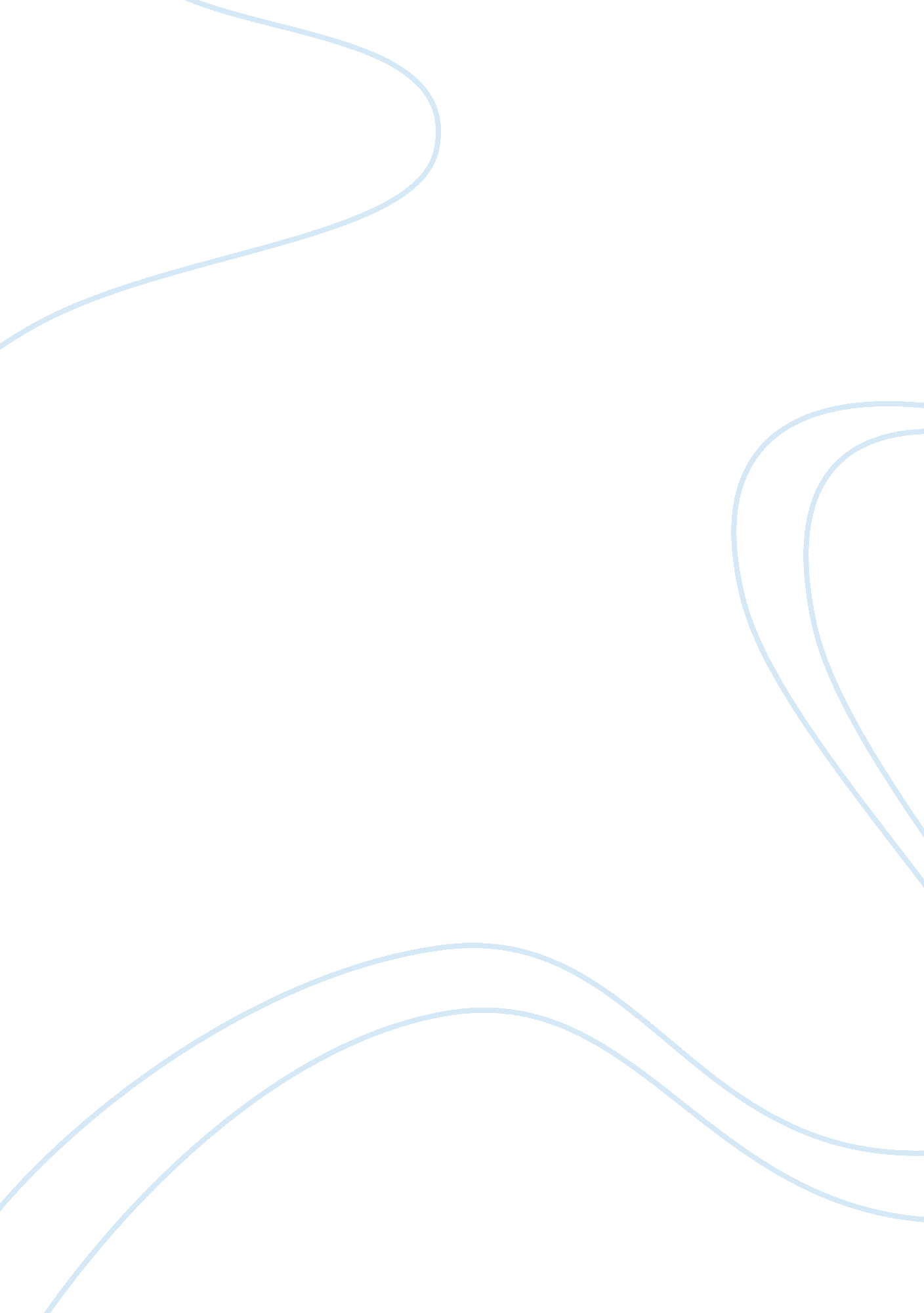 The speaker could have made it a little more interactive as the audience were a c...Life, Friendship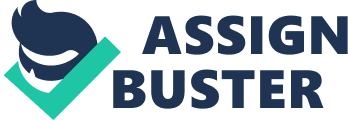 Reflection of the speech A good speaker needs to possess certain qualities in order to get the attention of the audience. Evaluations on the qualities of a speaker are made in the light of the speech by Barack Obama. Barack Obama’s speech on education for students in America is used for the purpose and the evaluations are discussed. 
Barack Obama is considered as a great speaker or orator who has the capability to speak to the audience. In the above mentioned speech the speaker started with a funny statement, which was largely appreciated by the student audience. The speaker was able to connect to the audience with the first statement. Though he was delivering a speech on education and its importance to the students, he could get a very attentive crowd. This could be considered as the credit of the speaker. The speaker could connect directly with the audience and made the uninteresting topic quite interesting. A good speaker needs to speak to the audience and he was successful in doing so. The speaker included a lot of relatable examples from real life to carry his message across to the people. He also mentioned about his life experiences as a student as well. The speech was made simple, crisp and precise. The speaker’s capability is purely based on how well he or she is able to deliver the message to the audience. The contents were prepared with utmost care to capture the minds and attention of the audience. The tone, modulations and body language also helped the speaker in the delivery (Vannini, Waskul, Gottschalk and Rambo 329). From the content of the speech and the response of the audience it is understood that some of most of the students might have been inspired by the words of the speaker. Letter to yourself from someone who has wronged you 
Hello 
How are you? Let me start with deep apologies for hurting you through my words and deeds. I know it is not right to hurt anyone. But I am sorry that my rude, insensitive words and actions had hurt you so badly. Though it was unintentional, I know it had left a deep wound in your heart. My friend, please consider this as my heartfelt apology and forgive me for the wrong I made to you. It was my statements about you that dragged you in to the controversy behind the examination scam. I had spoken those words out of my misunderstanding over a few comments made about you by some of my class mates. 
I know it is not right to tell about anyone if you do not have firsthand experience on the matter. I had only confided my doubts regarding your involvement based on the information I had got from third parties. It was my mistake that I did not verify the sources or the intentions of the sources. When asked by the college authorities about the incident it was my statement about my doubts regarding you that landed you in the big controversy. I am sorry that it had badly affected the good reputation and image among your classmates, teachers and other important people. 
My friend, I admit my mistake completely and please forgive me. I am willing to confide to anyone or everywhere if you wished too. I am only concerned about helping you regain the good image you had enjoyed over the years in front of your near and dear ones. Friend, please accept my apologies and sincere effort to befriend with you. Friend only a good person like you can forgive the wrongs made by me and I believe that you will understand me. Looking forward to hearing positively from you. References Vannini, Phillip., Waskul, Dennis., Gottschalk, Simon. and Rambo, Carol. “ Sound acts: Elocution, somatic work, and the performance of sonic alignment”. Journal of Contemporary Ethnography, 39. 3 (2010): 328-353. Web. 12 November 2014. 